Рассмотрев исходные данные для составления проекта бюджета муниципального образования Киржачский район на 2020 год и на плановый период 2021 и 2022 годов, утвержденные постановлением администрации Киржачского района от 27.09.2019 № 1242   «Об основных направлениях налоговой, бюджетной, долговой политики муниципального образования Киржачский район и других исходных данных для составления проекта бюджета муниципального образования Киржачский район на 2020 год и на плановый период 2021 и 2022 годов», в соответствии с пунктом 11.3 Положения о бюджетном процессе в муниципальном образовании Киржачский район, утвержденного решением Совета народных депутатов Киржачского района от 31.05.2018 № 44/289, Совет народных депутатов Киржачского района Владимирской области РЕШИЛ:1. Одобрить основные направления налоговой, бюджетной, долговой политики муниципального образования Киржачский район и другие исходные данные для составления проекта бюджета муниципального образования Киржачский район  на 2020 год и на плановый период 2021 и 2022 годов, утвержденные постановлением администрации Киржачского района от 27.09.2019 № 1242.2. Решение вступает в силу со дня его принятия.СОВЕТ НАРОДНЫХ ДЕПУТАТОВ КИРЖАЧСКОГО РАЙОНА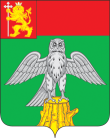 ВЛАДИМИРСКОЙ ОБЛАСТИРЕШЕНИЕСОВЕТ НАРОДНЫХ ДЕПУТАТОВ КИРЖАЧСКОГО РАЙОНАВЛАДИМИРСКОЙ ОБЛАСТИРЕШЕНИЕСОВЕТ НАРОДНЫХ ДЕПУТАТОВ КИРЖАЧСКОГО РАЙОНАВЛАДИМИРСКОЙ ОБЛАСТИРЕШЕНИЕСОВЕТ НАРОДНЫХ ДЕПУТАТОВ КИРЖАЧСКОГО РАЙОНАВЛАДИМИРСКОЙ ОБЛАСТИРЕШЕНИЕСОВЕТ НАРОДНЫХ ДЕПУТАТОВ КИРЖАЧСКОГО РАЙОНАВЛАДИМИРСКОЙ ОБЛАСТИРЕШЕНИЕСОВЕТ НАРОДНЫХ ДЕПУТАТОВ КИРЖАЧСКОГО РАЙОНАВЛАДИМИРСКОЙ ОБЛАСТИРЕШЕНИЕСОВЕТ НАРОДНЫХ ДЕПУТАТОВ КИРЖАЧСКОГО РАЙОНАВЛАДИМИРСКОЙ ОБЛАСТИРЕШЕНИЕ30.10.2019№3/17Об основных направлениях налоговой, бюджетной, долговой политики муниципального образования Киржачский район и других исходных данных для составления проекта бюджета муниципального образования Киржачский район на 2020 год и на плановый период 2021 и 2022 годовОб основных направлениях налоговой, бюджетной, долговой политики муниципального образования Киржачский район и других исходных данных для составления проекта бюджета муниципального образования Киржачский район на 2020 год и на плановый период 2021 и 2022 годовОб основных направлениях налоговой, бюджетной, долговой политики муниципального образования Киржачский район и других исходных данных для составления проекта бюджета муниципального образования Киржачский район на 2020 год и на плановый период 2021 и 2022 годовГлава Киржачского района              А.Н. Лукин